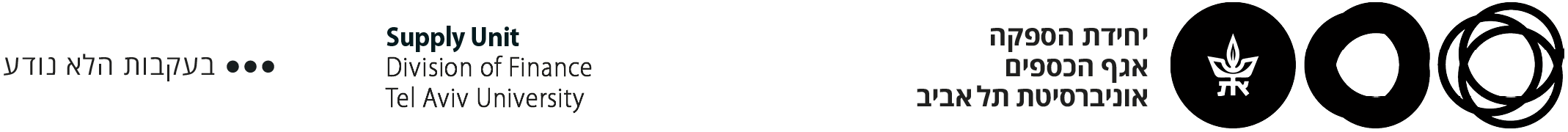 מכרז  פומבי מס' הס' 3/2019 למתן שירותי ביקורת ופיקוח בתחומי בטיחות עבור אוניברסיטת תל אביבנספח ו' תצהיר להוכחת עמידת המציע בתנאי הסף - סעיפים 5.2.1 ו- 5.2.2אני החתום מטה, מר/גב' _______________, נושא/ת ת.ז. שמספרה ____________, לאחר שהוזהרתי כי עלי לומר את האמת וכי אהיה צפוי/ה לעונשים הקבועים בחוק אם לא אעשה כן, מצהיר/ה בכתב כדלקמן:אני משמש בתפקיד                     ואני הוסמכתי כדין ע"י __________________ (להלן: "המציע") לחתום על תצהיר זה בתמיכה להצעת המציע למכרז פומבי מס' הס' 3/2019  למתן שירותי ביקורת ופיקוח בתחומי בטיחות עבור אוניברסיטת תל אביב (להלן: "המכרז").ותק: המציע סיפק *שירותי ביקורת ופיקוח בתחומי בטיחות בישראל באופן רצוף במהלך השנים החל משנת 2016 ועד למועד האחרון להגשת מסמכי המכרז (תנאי סף 5.2.1).* "שירותי ביקורת ופיקוח בתחומי בטיחות בישראל" כמוגדר בחוק "ארגון הפיקוח על העבודה ותקנותיו התשי"ד-1954", וכוללים בין היתר: שרותי בטיחות כללית, שרותי ממונה בטיחות, כתיבת נהלים, הדרכות בשפה העברית ובשפה האנגלית, בטיחות אש, גהות וכתיבת תכנית ניהול בטיחות.ניסיון קודם: למציע שלושה לקוחות שלהם סיפק שירותי ביקורת ופיקוח בתחומי בטיחות בישראל  בהיקף כספי של 300,000 (שלוש מאות אלף) ₪ לשנה (לא כולל מע"מ) לכל לקוח, בכל אחת משלוש השנים הקלנדריות 2016, 2017 ו – 2018.  בנוסף אחד משלושת הלקוחות מעסיק 1,000 (אלף) עובדים לפחות (תנאי סף 5.2.2). 
על המציע נדרש למלא את הנתונים בטבלה בעמוד הבא: "טבלת פרטי לקוחות לעמידה בתנאי הסף 5.2.2".טבלת פרטי הלקוחות לעמידה בתנאי הסף 5.2.2.4.	הנני מצהיר כי זהו שמי, זו חתימתי ותוכן תצהירי לעיל אמת._____________________          חתימת המצהיר/האישור עו"דהנני מאשר בזה, כי ביום ________ הופיע/ה בפני, עו"ד __________, במשרדי ברחוב __________________, מר/גב'______________, שזיהה/תה עצמו/ה ע"י תעודת זהות מספר ___________, המוסמך/ת לחתום על ההצעה למכרז ועל תצהיר זה בשם המציע, ואחרי שהזהרתיו/ה כי עליו/ה להצהיר את האמת וכי יהיה/תהיה צפוי/ה לעונשים הקבועים בחוק אם לא יעשה/תעשה כן, אישר/ה את נכונות הצהרתו/ה דלעיל וחתם/ה עליה בפני.הערות: אם המקום בטבלאות הנ"ל אינו מספיק, ניתן לצרף דפים נוספים עם פירוט נוסף ולחתום בתחתית כל עמוד מצורף.יש להקפיד ולמלא את מלוא הפרטים בטבלה לעיל בכתב יד ברור וקריא.מכרז  פומבי מס' הס' 3/2019 למתן שירותי ביקורת ופיקוח בתחומי בטיחות עבור אוניברסיטת תל אביבנספח ז'תצהיר להוכחת עמידת המציע בתנאי הסף סעיף 5.2.3אני החתום מטה, מר/גב' _______________, נושא/ת ת.ז. שמספרה ____________, לאחר שהוזהרתי כי עלי לומר את האמת וכי אהיה צפוי/ה לעונשים הקבועים בחוק אם לא אעשה כן, מצהיר/ה בכתב כדלקמן:אני משמש בתפקיד                     ואני הוסמכתי כדין ע"י __________________ (להלן: "המציע") לחתום על תצהיר זה בתמיכה להצעת המציע למכרז פומבי מס' הס' 3/2019  למתן שירותי ביקורת ופיקוח בתחומי בטיחות עבור אוניברסיטת תל אביב (להלן: "המכרז").כוח אדם: המציע מעסיק לפחות שנים עשר (12) עובדים במהלך 12 החודשים האחרונים טרם המועד האחרון להגשת הצעות למכרז זה העונים על הקריטריונים כמפורט להלן: לפחות 10 (עשרה) עובדים נותני שירותי ביקורת ופיקוח בתחומי הבטיחות בעלי ידע בלפחות אחד מהתחומים המפורטים להלן: בטיחות כללית; שרותי ממונה בטיחות; כתיבת נהלים; בטיחות אש; הדרכות בשפה העברית ובשפה האנגלית; גהות וכתיבת תכנית ניהול בטיחות ובעלי הסמכות מתאימות. יש למלא את טבלה מס' 1 להלן.טבלה מספר 1: רשימת עובדים נותני שירותי ביקורת ופיקוח בתחומי הבטיחותלפחות 2 עובדים במשרד וההנהלה בק אופיס (Back Office). כגון: שירותי מנהלה; מזכירות; הנהח"ש; לוגיסטיקה ומשאבי אנוש. יש למלא טבלה מס' 2 להלן.טבלה מספר 2: פירוט עובדים במשרדהנני מצהיר כי זהו שמי, זו חתימתי ותוכן תצהירי לעיל אמת._____________________  חתימת המצהיר/האישור עו"דהנני מאשר בזה, כי ביום ________ הופיע/ה בפני, עו"ד __________, במשרדי ברחוב __________________, מר/גב'______________, שזיהה/תה עצמו/ה ע"י תעודת זהות מספר ___________, המוסמך/ת לחתום על ההצעה למכרז ועל תצהיר זה בשם המציע, ואחרי שהזהרתיו/ה כי עליו/ה להצהיר את האמת וכי יהיה/תהיה צפוי/ה לעונשים הקבועים בחוק אם לא יעשה/תעשה כן, אישר/ה את נכונות הצהרתו/ה דלעיל וחתם/ה עליה בפני.הערות: אם המקום בטבלאות הנ"ל אינו מספיק, ניתן לצרף דפים נוספים עם פירוט נוסף ולחתום בתחתית כל עמוד מצורף.יש להקפיד ולמלא את מלוא הפרטים בטבלאות לעיל בכתב יד ברור וקריא.מכרז  פומבי מס' הס' 3/2019 למתן שירותי ביקורת ופיקוח בתחומי בטיחות עבור אוניברסיטת תל אביבנספח ח'מידע נוסף - עבור בחינת איכות סעיף 14.2 מסמכי המכרזסעיף מספר 1 בטבלת בחינת האיכות: "רכזי תחומים"קיום תשתית מקצועית של צוות העובדים. הכוונה ל-"רכזי תחומים" שאחראים למתן שירותי ביקורת ופיקוח בתחומי בטיחות בישראל. פירוט הניסיון ואחריות באחד או יותר מהתחומים הבאים: מעבדות; חומרים מסוכנים; בנייה; ביולוגיה; איכות הסביבה; רישוי עסקים. יש למלא את מלוא הפרטים בטבלה מס' 1 להלן. מובהר שרשימת העובדים זו יכולה לכלול עובדים שהמציע ציין בנספח ז' כהוכחה לעמידתו בתנאי הסף סעיף 5.2.3 ס"ק (1). טבלה מספר 1: פירוט שמות העובדיםסעיף מספר 2 בטבלת בחינת איכות: יישומים טכנולוגייםהמציע יציג יישומים טכנולוגיים אשר פותחו על ידו בנושא תכני בטיחות כגון: לומדות לארגונים ומוסדות, תוכנות לניהול סיכונים וכיו"ב.טבלה מספר 2: פירוט יישומים טכנולוגייםסעיף מספר 3 בטבלת בחינת האיכות: פירוט הלקוחותהמציע יציג רשימה של 4 לקוחות העוסקים בתחומי פעילות הדומים לפעילות האוניברסיטה כמפורט: עבודה עם כימיקליים; עבודה עם חומרים מסוכנים; בנייה; מעבדות; ביולוגיה; איכות הסביבה ורישוי עסקים, אשר עבד איתם במשך שנה אחת ברציפות במהלך 4 השנים האחרונות עד למועד האחרון להגשת הצעות למכרז (מובהר שרשימת לקוחות זו יכולה לכלול את אותם הלקוחות שהמציע ציין בנספח ו' כהוכחה לעמידתו בתנאי הסף סעיף 5.2.2.למסמכי המכרז).טבלה מספר 3: פירוט לקוחות ותחומי פעילות_________________________________________________תאריךחתימת המצהיר + חותמת חברהמס"דשם הלקוחאיש קשר אצל
הלקוח טלפון וניידמספר העובדים המועסקים אצל הלקוחמתן שירותי ביקורת ופיקוח בתחומי בטיחות בישראל בהיקף כספי לשנה בש"ח ללא מע"מבשנת 2016מתן שירותי ביקורת ופיקוח בתחומי בטיחות בישראל בהיקף כספי לשנה בש"ח ללא מע"מבשנת 2017מתן שירותי ביקורת ופיקוח בתחומי בטיחות בישראל בהיקף כספי לשנה בש"ח ללא מע"מ בשנת 2018__________ ₪__________ ₪__________ ₪__________ ₪__________ ₪__________ ₪__________ ₪__________ ₪__________ ₪_________________________________________________תאריךחתימת המצהיר + חותמת חברה_________________________________________________תאריךחתימה וחותמת עוה"ד ומס' רישיוןמס"דשם העובדתאריך תחילת העסקה אצל המציעתפקיד אצל המציעפירוט הסמכה/ותבעל ידע או התמחות 
יש לסמן אחד או יותר מהתחומים המפורטים להלןבטיחות כללית 
שרותי ממונה בטיחות 
כתיבת נהלים 
בטיחות אש 
הדרכות בשפה העברית ובשפה האנגלית 
גהות 
כתיבת תכנית ניהול בטיחותבטיחות כללית 
שרותי ממונה בטיחות 
כתיבת נהלים 
בטיחות אש 
הדרכות בשפה העברית ובשפה האנגלית 
גהות 
כתיבת תכנית ניהול בטיחותבטיחות כללית 
שרותי ממונה בטיחות 
כתיבת נהלים 
בטיחות אש 
הדרכות בשפה העברית ובשפה האנגלית 
גהות 
כתיבת תכנית ניהול בטיחותמס"דשם העובדתאריך תחילת העסקה אצל המציעתפקיד אצל המציעפירוט הסמכה/ותבעל ידע או התמחות 
יש לסמן אחד או יותר מהתחומים המפורטים להלןבטיחות כללית 
שרותי ממונה בטיחות 
כתיבת נהלים 
בטיחות אש 
הדרכות בשפה העברית ובשפה האנגלית 
גהות 
כתיבת תכנית ניהול בטיחותבטיחות כללית 
שרותי ממונה בטיחות 
כתיבת נהלים 
בטיחות אש 
הדרכות בשפה העברית ובשפה האנגלית 
גהות 
כתיבת תכנית ניהול בטיחותבטיחות כללית 
שרותי ממונה בטיחות 
כתיבת נהלים 
בטיחות אש 
הדרכות בשפה העברית ובשפה האנגלית 
גהות 
כתיבת תכנית ניהול בטיחותבטיחות כללית 
שרותי ממונה בטיחות 
כתיבת נהלים 
בטיחות אש 
הדרכות בשפה העברית ובשפה האנגלית 
גהות 
כתיבת תכנית ניהול בטיחותבטיחות כללית 
שרותי ממונה בטיחות 
כתיבת נהלים 
בטיחות אש 
הדרכות בשפה העברית ובשפה האנגלית 
גהות 
כתיבת תכנית ניהול בטיחותבטיחות כללית 
שרותי ממונה בטיחות 
כתיבת נהלים 
בטיחות אש 
הדרכות בשפה העברית ובשפה האנגלית 
גהות 
כתיבת תכנית ניהול בטיחותמס"דשם העובדתאריך תחילת העסקה אצל המציעתפקיד אצל המציעפירוט הסמכה/ותבעל ידע או התמחות 
יש לסמן אחד או יותר מהתחומים המפורטים להלןבטיחות כללית 
שרותי ממונה בטיחות 
כתיבת נהלים 
בטיחות אש 
הדרכות בשפה העברית ובשפה האנגלית 
גהות 
כתיבת תכנית ניהול בטיחותמס"דשם העובדתאריך תחילת העסקה אצל המציעתפקיד אצל המציע_________________________________________________תאריךחתימה וחותמת עוה"ד ומס' רישיוןמס"דשם העובד רכז / אחראי תחום אחד או יותר מהתחומים שפורט לעיל. יש לציין תחום אחד או יותר ותק בשנות העבודה אצל המציעפירוט השכלה רלוונטית לתחום האחריותפירוט הסמכות רלוונטיות לתחום האחריותמעבדות חומרים מסוכנים בנייהביולוגיה איכות הסביבה רישוי עסקיםמעבדות חומרים מסוכנים בנייהביולוגיה איכות הסביבה רישוי עסקיםמעבדות חומרים מסוכנים בנייהביולוגיה איכות הסביבה רישוי עסקיםמעבדות חומרים מסוכנים בנייהביולוגיה איכות הסביבה רישוי עסקיםמס"דשם העובד רכז / אחראי תחום אחד או יותר מהתחומים שפורט לעיל. יש לציין תחום אחד או יותר ותק בשנות העבודה אצל המציעפירוט השכלה רלוונטית לתחום האחריותפירוט הסמכות רלוונטיות לתחום האחריותמעבדות חומרים מסוכנים בנייהביולוגיה איכות הסביבה רישוי עסקיםמעבדות חומרים מסוכנים בנייהביולוגיה איכות הסביבה רישוי עסקיםמס"דשם היישוםתיאור קצר של היישום ושימושושמות הלקוחות שאצלם היישום מותקן/משתמשיםתאריך תחילת השימוש/התקנהמס"דשם הלקוחאיש קשר אצל
הלקוח טלפון וניידמשך זמן העבודה עם הלקוח. יש לציין את השניםתחומי הפעילות של הלקוח הדומים לפעילות האוניברסיטה כמפורט לעיל. יש לסמן תחום פעילות דומה אחד או יותרמשנת _______עד שנת______עבודה עם כימיקליים עבודה עם חומרים מסוכנים בנייה מעבדות ביולוגיה איכות הסביבה רישוי עסקיםמשנת _______עד שנת______עבודה עם כימיקליים עבודה עם חומרים מסוכנים בנייה מעבדות ביולוגיה איכות הסביבה רישוי עסקיםמשנת _______עד שנת______עבודה עם כימיקליים עבודה עם חומרים מסוכנים בנייה מעבדות ביולוגיה איכות הסביבה רישוי עסקיםמשנת _______עד שנת______עבודה עם כימיקליים עבודה עם חומרים מסוכנים בנייה מעבדות ביולוגיה איכות הסביבה רישוי עסקים_____________________________________________________________________תאריךשם מלא של נציג המציעחתימה וחותמת המציע